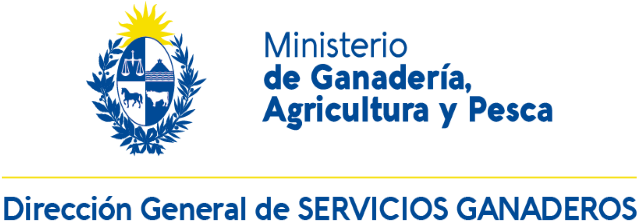 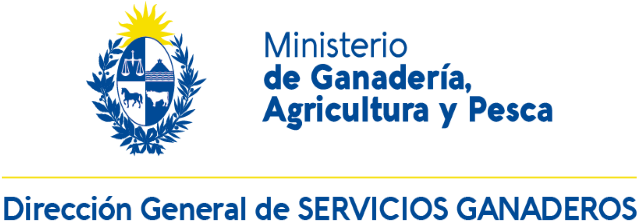  El que suscribe, Dr.(a) ................................................. Veterinario habilitado por  con el Nº.........................., CERTIFICA: que en el período de 20 días anteriores a la fecha de emisión del presente documento, en el establecimiento............................................ DI.CO.SE. Nº...............…….........., ubicado en el paraje.........………....................  Sec. Pol. ....... Sec. Jud. ...... del Departamento de...............……..................... examinó clínicamente y procedió a cumplir las investigaciones diagnósticas  que se indican  en los animales  de la especie..................., propiedad de la firma............................................................., con el siguiente detalle: (*) EN CASO DE NECESIDAD POR MAYOR NÚMERO DE ANIMALES: ANEXO 1La investigación de Brucelosis realizada a los caprinos fue realizada por el Laboratorio ......................………………….........  según el método de  ........................…………………..... en fecha....../....../....../Otras investigaciones: ………………………………………………….. ...........................................................................Con el fin de conferirles inmunidad, se controló la aplicación de  vacunas contra las siguientes enfermedades:Las vacunas que anteceden tienen validez dentro de los plazos que  la DGSG marca como normales para cada una de ellas.Para los animales provenientes de establecimientos ubicados en zonas de tratamientos preventivos, se le tiene a la vista  del tratamiento precaucional, Nº........................... presentada en................................, en fecha.........../............/............Todos los animales, en  fecha......../......../........, han sido dosificados contra endoparásitos con.................................. del Laboratorio.........................................Se Certifica que todos los animales inspeccionados están libres de ectoparásitos, enfermedades de la piel y signos de enfermedades infecto-contagiosas. Se Certifica que en el Establecimiento de salida, no se han constatado enfermedades parasitarias ni infectocontagiosas que le impidan extraer haciendas ovinas y/o caprinas, para ser presentadas en la exposición de...................................................................... Observaciones clínicas: .............................................................................................................................................…………………………………………………………………………………………………………………………………………Observaciones varias: ............................……..............................................……………………………………………….………………………………………………………………………………………………………………………………………Doy validez al presente certificado, por el plazo de 30 días a partir de la fecha de emisión....../......./........ Dado en........................................, a los.......... días del  mes de........................... del año.................... FIRMA: ....................................................................Dirección del Veterinario: .................................................. 	Teléfono: ........................  RAZA:SEXOSEXOEDADIDENTIFICACIONIDENTIFICACIONBRUCELOTRASRAZA:MHEDADOR. DER.OR. IZQ.BRUCELOTRASENFERMEDADMARCASERIEFECHA DE VACUNACIÓN